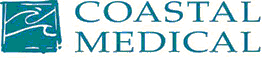 Coastal Medical Position DescriptionCompany:		Coastal Medical, Inc.Title:			Medical Customer Service RepresentativeReports To:		Call Center SupervisorSupervises:		None.  Required to work collaboratively with others.Job Summary:	Responsible for handling incoming patient calls, scheduling patient appointments and routing messages appropriately to the office locations.  This position plays an important role in providing outstanding customer service to all patients.Essential Functions of the Position (Illustrative Examples Included)Addresses inbound calls and communicates with Coastal offices about patient matters Answers phone calls in a courteous manner, identifying self and obtaining reason for callDocuments all interactions according to standard operating procedures and accurately and appropriately enters information in the electronic medical record (EMR)Schedules patient appointments according to the guidelines for each office locationVerifies patient demographic and pharmacy informationFollows the protocol for handling each call according to specific criteria approved by Coastal MedicalEffectively manages multi-line phone systemCoordinates communication and information regarding high risk patients with the appropriate office or departmentAdheres to federal and local confidentiality laws, including HIPAA, ensuring patient privacyFollows Coastal Medical guidelines for protecting patients’ demographic, clinical and financial informationPerforms other job-related duties as assignedEducation and ExperienceHigh school diploma or equivalentCertificate from a college or technical school in the medical field preferredMinimum of 1 year of experience as a medical receptionist/secretary or with answering phones in a clinical or medical office settingPrevious experience working with an EMRKnowledge, Skills and Ability Demonstrates knowledge of exemplary customer service and ability to work collaboratively with othersAbility to show care and compassion when communicating with patients and others involved in their careStrong oral and written communication skillsAbility to work as part of a teamAbility to multi-task and operate under pressure in a fast-paced environmentExcellent organizational skills with superb attention to detailAbility to type and operate a computer with the skills to use technologyKnowledge and skill of Microsoft OfficePhysical Effort and DexteritySit and/or stand for prolonged periods of timeExtensive use of a phone for prolonged periods of timeWork and move among all departments of Coastal Medical groupExcellent hand/eye coordinationLift up to 15 poundsManual dexterity to operate personal computers, standard office machines and equipment as it pertains to one’s positionVisual Acuity, Hearing and SpeakingTo transfer information from paper to computer, from computer to computer, and to communicate in person and on the telephone*This position description does not list all duties of the position.  The employee may be asked by his or her supervisor, manager, or director to perform other duties.  The employee will be evaluated in part based on the performance of the tasks contained herein.  SignaturesManager: __________________________________________     Date:  __________________Human Resources: ___________________________________     Date: __________________ Employee signature below constitutes employee's understanding of the requirements, essential functions and duties of the position. Employee Name: _____________________________________________    (Please Print)Employee Signature: __________________________________________   Date: __________________January 2020